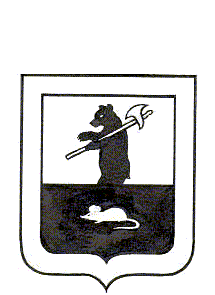 АДМИНИСТРАЦИЯ ГОРОДСКОГО ПОСЕЛЕНИЯ МЫШКИНПОСТАНОВЛЕНИЕг. Мышкин18.08.2020	№ 171Об утверждении порядка проведения открытого конкурса на право получения свидетельства об осуществлении перевозок по одному или нескольким муниципальным маршрутам регулярных перевозок по нерегулируемым тарифам на территории городского поселения МышкинВ соответствии с Федеральным законом от 06.10.2003 N 131-ФЗ "Об общих принципах организации местного самоуправления в Российской Федерации", Федеральным законом от 13.07.2015 N 220-ФЗ  "Об организации регулярных перевозок пассажиров и багажа автомобильным транспортом и городским наземным электрическим транспортом в Российской Федерации и о внесении изменений в отдельные законодательные акты Российской Федерации", Уставом городского поселения Мышкин Мышкинского муниципального района Ярославской области, ПОСТАНОВЛЯЕТ:1. Утвердить порядок проведения открытого конкурса на право получения свидетельства об осуществлении перевозок по одному или нескольким муниципальным маршрутам регулярных перевозок по нерегулируемым тарифам на территории городского поселения Мышкин (далее – порядок) согласно приложению 1.2. Утвердить Положение о конкурсной комиссии по проведению открытого конкурса на право получения свидетельства об осуществлении перевозок по одному или нескольким муниципальным маршрутам регулярных перевозок по нерегулируемым тарифам на территории городского поселения Мышкин (далее – Комиссия) согласно приложению  2.3. Утвердить состав Комиссии согласно приложению  3.4. Разместить настоящее постановление на официальном сайте Администрации городского поселения Мышкин в инфорационно-телекомуникационной сети «Интернет», опубликовать в средствах массовой информации.5. Контроль за исполнением настоящего постановления возложить на заместителя Главы Администрации городского поселения Мышкин.6. Настоящее постановление вступает в силу после его опубликования.Глава городскогопоселения Мышкин              		                                                   Е.В. ПетровПриложение  1к постановлениюАдминистрации городского поселения Мышкинот 18.08.2020 № 171Порядок проведения открытого конкурса на право получения свидетельства об осуществлении перевозок по одному или нескольким муниципальным маршрутам регулярных перевозок по нерегулируемым тарифам на территории городского поселения Мышкин1. Предмет открытого конкурса1.1. Открытый конкурс на право получения свидетельства об осуществлении перевозок по одному или нескольким муниципальным маршрутам регулярных перевозок по нерегулируемым тарифам на территории городского поселения Мышкин (далее – открытый конкурс) проводится для наиболее полного удовлетворения потребности населения городского поселения Мышкин в услугах по перевозке пассажиров, обеспечения безопасности движения при перевозке пассажиров, повышения качества транспортного обслуживания населения, создания условий и развития добросовестной конкуренции перевозчиков, предотвращения коррупции и других злоупотреблений в сфере осуществления перевозок по муниципальным маршрутам регулярных перевозок.1.2. Предметом открытого конкурса является право на получение свидетельства об осуществлении перевозок по одному или нескольким муниципальным маршрутам регулярных перевозок по нерегулируемым тарифам на территории городского поселения Мышкин (далее - свидетельство об осуществлении перевозок).2. Общие положения2.1. Открытый конкурс проводится в следующих случаях:1) свидетельство об осуществлении перевозок предназначено для осуществления регулярных перевозок по новому маршруту, за исключением маршрута, установленного в целях обеспечения транспортного обслуживания населения в условиях чрезвычайной ситуации;2) свидетельство об осуществлении перевозок предназначено для осуществления регулярных перевозок после прекращения действия свидетельства об осуществлении перевозок после наступления следующих обстоятельств:а) вступление в законную силу решения суда об аннулировании лицензии, имеющейся у юридического лица, индивидуального предпринимателя или хотя бы одного из участников договора простого товарищества, которым выдано данное свидетельство;б) вступление в законную силу решения суда о прекращении действия данного свидетельства;в) обращение юридического лица, индивидуального предпринимателя или уполномоченного участника договора простого товарищества, которым выдано данное свидетельство, с заявлением о прекращении действия свидетельства;г) принятие Администрацией городского поселения Мышкин (далее – Администрация) решения о прекращении действия свидетельства об осуществлении перевозок по муниципальному маршруту регулярных перевозок, в связи с невыполнением по соответствующему маршруту в отсутствие чрезвычайной ситуации ни одного рейса, предусмотренного расписанием, в течение более чем трех дней подряд;3) в случае, если в соответствии со статьей 18 Федерального закона от 13.07.2015 N 220-ФЗ "Об организации регулярных перевозок пассажиров и багажа автомобильным транспортом и городским наземным электрическим транспортом в Российской Федерации и о внесении изменений в отдельные законодательные акты Российской Федерации" (далее - Федеральный закон) в отношении данного маршрута принято решение о прекращении регулярных перевозок по регулируемым тарифам и начале осуществления регулярных перевозок по нерегулируемым тарифам.2.2. Организатором проведения конкурса является Администрация.2.3. Для проведения конкурса формируется Комиссия в количестве не менее 5 человек. 2.4. Состав конкурсной комиссии утверждается постановлением Администрации.2.5. Комиссия правомочна рассматривать заявления претендентов и принимать решения при условии, если на ее заседании присутствует не менее чем пятьдесят процентов от общего числа ее членов.2.6. На конкурс выставляются лоты - маршруты, включенные в реестр городских маршрутов регулярных перевозок. Лот может состоять из нескольких маршрутов.2.7. Открытый конкурс объявляется его организатором в следующие сроки:1) не позднее чем через девяносто дней со дня установления муниципального маршрута регулярных перевозок, межмуниципального маршрута регулярных перевозок, смежного межрегионального маршрута регулярных перевозок в случае, если соответствующий маршрут установлен после дня вступления в силу Федерального закона;2) не позднее чем через тридцать дней со дня наступления хотя бы одного из следующих обстоятельств:- вступление в законную силу решения суда об аннулировании лицензии, имеющейся у юридического лица, индивидуального предпринимателя или хотя бы одного из участников договора простого товарищества, которым выдано данное свидетельство;- вступление в законную силу решения суда о прекращении действия данного свидетельства;- обращение юридического лица, индивидуального предпринимателя или уполномоченного участника договора простого товарищества, которым выдано данное свидетельство, с заявлением о прекращении действия свидетельства;- принятие Администрацией решения о прекращении действия свидетельства об осуществлении перевозок по муниципальному маршруту регулярных перевозок, в связи с невыполнением по соответствующему маршруту в отсутствие чрезвычайной ситуации ни одного рейса, предусмотренного расписанием, в течение более чем трех дней подряд;3) не позднее чем через тридцать дней со дня принятия предусмотренного статьей 18 Федерального закона решения о прекращении регулярных перевозок по регулируемым тарифам и начале осуществления регулярных перевозок по нерегулируемым тарифам.2.8. По результатам открытого конкурса свидетельство об осуществлении перевозок по маршруту регулярных перевозок и карты маршрута регулярных перевозок выдаются на срок не менее чем пять лет в течение десяти дней со дня подтверждения участником открытого конкурса наличия у него транспортных средств, предусмотренных его заявкой на участие в открытом конкурсе. Если до истечения срока действия указанных свидетельства и карт данного маршрута не наступят обстоятельства, предусмотренные пунктами 1, 2, 3 или 7 части 1 статьи 29 либо пунктом 4 части 2 статьи 19 Федерального закона, действие указанных свидетельства и карт данного маршрута продлевается на срок не менее чем на пять лет. Количество таких продлений не ограничивается. Продление указанных свидетельства и карт данного маршрута на меньший срок допускается в случае, если по истечении этого срока в соответствии с документом планирования регулярных перевозок предусматривается отмена маршрута регулярных перевозок.2.9. Без проведения открытого конкурса свидетельство об осуществлении перевозок по маршруту регулярных перевозок и карты маршрута регулярных перевозок выдаются в день наступления обстоятельств, которые явились основанием для их выдачи, один раз на срок, который не может превышать сто восемьдесят дней, а в случае, если таким обстоятельством явилось приостановление действия ранее выданного свидетельства об осуществлении перевозок по данному маршруту, на срок приостановления действия указанного свидетельства.3. Извещение о проведении открытого конкурса3.1. Извещение о проведении открытого конкурса размещается на официальном сайте Администрации в информационно-телекоммуникационной сети "Интернет".3.2. В извещении о проведении открытого конкурса указываются следующие сведения:1) наименование, место нахождения, почтовый адрес и адрес электронной почты, номер контактного телефона организатора открытого конкурса;2) предмет открытого конкурса;3) срок, место и порядок предоставления конкурсной документации, официальный сайт, на котором размещена конкурсная документация;4) размер, порядок и сроки внесения платы за предоставление конкурсной документации на бумажном носителе, если указанная плата установлена;5) место, дата и время вскрытия конвертов с заявками на участие в открытом конкурсе, а также место и дата рассмотрения таких заявок и подведения итогов открытого конкурса.3.3. Решение о внесении изменений в извещение о проведении открытого конкурса принимается Администрацией не позднее, чем за пять дней до даты окончания подачи заявок на участие в открытом конкурсе. Изменение предмета открытого конкурса не допускается. Изменения, внесенные в извещение о проведении открытого конкурса, размещаются на официальном сайте Администрации в информационно-телекоммуникационной сети "Интернет" в течение двух рабочих дней со дня принятия решений о внесении изменений.При этом срок подачи заявок на участие в открытом конкурсе должен быть продлен таким образом, чтобы со дня размещения изменений, внесенных в извещение о проведении открытого конкурса, до даты окончания подачи заявок на участие в открытом конкурсе этот срок составлял не менее чем двадцать дней.Администрация в течение двух рабочих дней со дня принятия решения о внесении изменений в извещение о проведении открытого конкурса направляет соответствующие уведомления лицам, уже подавшим заявки на участие в открытом конкурсе на момент внесения изменений, заказными письмами с уведомлением о вручении или посредством электронной почты, или вручает лично.3.4. Администрация вправе отказаться от проведения открытого конкурса не позднее, чем за пять дней до даты окончания подачи заявок на участие в открытом конкурсе. Извещение об отказе от проведения открытого конкурса размещается на официальном сайте Администрации в информационно-телекоммуникационной сети "Интернет" в течение двух рабочих дней со дня принятия решения об отказе от проведения открытого конкурса.3.5. В случае отказа от проведения открытого конкурса, Администрация в течение двух рабочих дней со дня принятия решения об отказе от проведения открытого конкурса направляет соответствующие уведомления лицам, подавшим заявки на участие в открытом конкурсе на момент принятия решения об отказе от проведения открытого конкурса почтовым отправлением или на адрес электронной почты, или вручается лично.4. Требования к участникам открытого конкурса4.1. К участию в открытом конкурсе допускаются юридические лица, индивидуальные предприниматели, участники договора простого товарищества, соответствующие следующим требованиям:1) наличие лицензии на осуществление деятельности по перевозкам пассажиров в случае, если наличие указанной лицензии предусмотрено законодательством Российской Федерации;2) принятие на себя обязательства в случае предоставления участнику открытого конкурса права на получение свидетельства об осуществлении перевозок по маршруту регулярных перевозок подтвердить в сроки, определенные конкурсной документацией, наличие на праве собственности или на ином законном основании транспортных средств, предусмотренных его заявкой на участие в открытом конкурсе;3) непроведение ликвидации участника открытого конкурса - юридического лица и отсутствие решения арбитражного суда о признании банкротом участника открытого конкурса - юридического лица или индивидуального предпринимателя и об открытии конкурсного производства;4) отсутствие у участника конкурса задолженности по обязательным платежам в бюджеты бюджетной системы Российской Федерации за последний завершенный отчетный период;5) наличие договора простого товарищества в письменной форме (для участников договора простого товарищества);6) отсутствие в отношении юридического лица, индивидуального предпринимателя, участника договора простого товарищества обстоятельств, предусмотренных частью 8 статьи 29 Федерального закона.4.2. Требования, предусмотренные подпунктами 1, 3 и 4 пункта 4.1, применяются в отношении каждого участника договора простого товарищества.5. Конкурсная документация5.1. Конкурсная документация должна содержать:5.1.1. Требования к содержанию и форме заявки на участие в конкурсе.5.1.2. Порядок, место, дата начала и окончания срока подачи заявок на участие в конкурсе.5.1.3. Требования к участникам открытого конкурса.5.1.4. Порядок и срок отзыва заявок на участие в открытом конкурсе, порядок внесения изменений в такие заявки.5.1.5. Порядок, дата начала и окончания срока предоставления разъяснений положений конкурсной документации.5.1.6. Место, порядок, дата и время вскрытия конвертов с заявками на участие в конкурсе.5.1.7. Критерии оценки заявок на участие в открытом конкурсе, устанавливаемые в соответствии с приложением 3 к настоящему порядку.5.2. Заявка на участие в открытом конкурсе должна содержать:5.2.1. Сведения и документы об участнике открытого конкурса:- фирменное наименование (наименование), сведения об организационно-правовой форме, местонахождение, почтовый адрес (для юридического лица), фамилия, имя, отчество, паспортные данные, сведения о местожительстве (для индивидуального предпринимателя), номер контактного телефона, адрес электронной почты (указываются на конверте в соответствии с пп. 6.2. и на отдельном бланке вложены в конверт с заявкой);- выписки из Единого государственного реестра юридических лиц (для юридических лиц) или Единого государственного реестра индивидуальных предпринимателей (для индивидуальных предпринимателей) или их нотариально заверенные копии.5.2.2. Предложение об условиях исполнения результатов открытого конкурса.5.2.3. Документы или копии документов, подтверждающих соответствие участника открытого конкурса требованиям, установленным конкурсной документацией.5.3. Администрация обеспечивает размещение конкурсной документации на официальном сайте Администрации в информационно-телекоммуникационной сети "Интернет" одновременно с размещением извещения о проведении открытого конкурса. Конкурсная документация доступна для ознакомления на официальном сайте бесплатно.5.4. Любое лицо вправе направить в Администрацию запрос о разъяснении положений конкурсной документации в письменной форме или в электронном виде на адрес электронной почты goradm.myshkin@mail.ru с пометкой «открытый конкурс на право получения свидетельства об осуществлении перевозок». Запрос должен поступить в Администрацию не позднее, чем за семь дней до дня окончания подачи заявок на участие в открытом конкурсе. Запросы, поступившие в Администрацию без вышеуказанной пометки либо позже указанного срока, на рассмотрение Комиссии не передаются. В течение двух рабочих дней со дня поступления указанного запроса Администрация обязана направить в письменной форме или посредством электронной почты, или вручить лично разъяснения положений конкурсной документации, а так же разместить на официальном сайте Администрации без указания заявителя.6. Порядок подачи заявок на участие в открытом конкурсе6.1. Заявки на участие в конкурсе подаются в срок, указанный в извещении о проведении конкурса, по форме согласно приложениям 1 и 2 к настоящему порядку.6.2. Заявки на участие в конкурсе подаются в письменной форме в запечатанном конверте. На конверте должна быть указана контактная информация для направления уведомлений в случае внесения изменений в конкурсную документацию или отказа от проведения открытого конкурса (в случае отсутствия такой информации уведомления не направляются). Лицо, подающее заявку на участие в открытом конкурсе, вправе не указывать на таком конверте свое фирменное наименование, почтовый адрес (для юридического лица) или фамилию, имя, отчество, сведения о месте жительства (для индивидуального предпринимателя).6.3. В отношении каждого лота участник конкурса вправе подать только одну заявку.6.4. Прием заявок на участие в конкурсе прекращается с наступлением срока вскрытия конвертов с заявками на участие в открытом конкурсе.6.5. Лицо, подавшее заявку на участие в открытом конкурсе, вправе изменить или отозвать заявку на участие в открытом конкурсе в любое время до момента прекращения приема заявок на участие в открытом конкурсе. В случае отзыва заявки поданная заявка не возвращается.6.6. Заявки на участие в открытом конкурсе регистрируются Администрацией. По требованию лица, подающего заявку на участие в открытом конкурсе, Администрация выдает расписку в получении заявки на участие в открытом конкурсе с указанием даты и времени ее получения.6.7. Заявки на участие в открытом конкурсе, которые подаются лицами после окончания срока их приема, возвращаются указанным лицам в день их поступления.7. Порядок вскрытия конвертов с заявкамина участие в открытом конкурсе7.1. Публично в день, во время и в месте, указанном в извещении о проведении открытого конкурса, Комиссией вскрываются конверты с заявками на участие в открытом конкурсе.7.2. Лица, подавшие заявки на участие в открытом конкурсе, или их представители вправе присутствовать при вскрытии конвертов с заявками на участие в открытом конкурсе.Присутствующие на заседании Комиссии лица, подавшие заявки на участие в открытом конкурсе, или их представители должны зарегистрироваться до начала заседания.7.3. Комиссия вскрывает конверты с заявками в порядке их регистрации. Конверты с маркировкой "изменения" конкурсная комиссия вскрывает одновременно с основными конвертами.Комиссия проверяет сохранность и целостность конверта перед его вскрытием. Лица, подавшие заявки на участие в открытом конкурсе, или их представители, присутствующие при вскрытии конвертов с заявками, также могут удостовериться в сохранности и целостности предоставленных конвертов.Наименование (для юридического лица), фамилия, имя, отчество (для индивидуального предпринимателя) и почтовый адрес каждого лица, конверт с заявкой на участие в открытом конкурсе которого вскрывается, документы, предусмотренные конкурсной документацией и содержащиеся в заявке на участие в открытом конкурсе, объявляются и заносятся в протокол вскрытия конвертов с заявками на участие в открытом конкурсе.7.4. Протокол (далее – протокол 1) подписывается всеми присутствующими членами конкурсной комиссии непосредственно после вскрытия конвертов с заявками на участие в открытом конкурсе и размещается на официальном сайте Администрации.8. Порядок рассмотрения заявок на участиев открытом конкурсе8.1. Комиссия рассматривает заявки на участие в открытом конкурсе на соответствие требованиям, установленным конкурсной документацией и данным порядком.8.2. На основании результатов рассмотрения заявок на участие в открытом конкурсе Комиссией принимается решение о допуске к участию или об отказе в допуске к участию в открытом конкурсе.8.3. К участию в открытом конкурсе допускаются лица, подавшие заявки на участие в открытом конкурсе, соответствующие требованиям допуска к участию в открытом конкурсе, предусмотренным конкурсной документацией и Федеральным законом.8.4. Допуск к участию или отказ в допуске к участию в открытом конкурсе оформляется протоколом 1 рассмотрения заявок на участие в открытом конкурсе, который ведется Комиссией.8.5. Лицам, подавшим заявки на участие в открытом конкурсе, заявкам которым отказано в допуске к участию в открытом конкурсе, направляются уведомления о принятых Комиссией решениях не позднее 1 рабочего дня, следующего за днем подписания протокола 1.8.6. В случае, если Комиссия примет решение об отказе в допуске к участию в открытом конкурсе всех лиц, подавших заявки на участие в открытом конкурсе, или о допуске к участию в открытом конкурсе и признании участником открытого конкурса только одного лица, подавшего заявку на участие в открытом конкурсе, открытый конкурс признается несостоявшимся.8.8. Если открытый конкурс признан не состоявшимся в связи с тем, что только одна заявка на участие в открытом конкурсе была признана соответствующей требованиям конкурсной документации, юридическому лицу, индивидуальному предпринимателю или уполномоченному участнику договора простого товарищества, подавшим такую заявку на участие в открытом конкурсе, выдается свидетельство об осуществлении перевозок.8.9. В случае если открытый конкурс признан не состоявшимся в связи с тем, что по окончании срока подачи заявок на участие в открытом конкурсе не подано ни одной заявки или по результатам рассмотрения заявок на участие в открытом конкурсе все заявки были признаны не соответствующими требованиям конкурсной документации, Администрация вправе принять решение о повторном проведении открытого конкурса или об отмене предусмотренного конкурсной документацией маршрута регулярных перевозок.9. Оценка и сопоставление заявок на участиев открытом конкурсе9.1. Комиссия осуществляет оценку и сопоставление заявок на участие в открытом конкурсе, поданных лицами, допущенными к участию в открытом конкурсе.9.2. Срок оценки и сопоставления таких заявок не может превышать десяти дней со дня подписания протокола 1 рассмотрения заявок на участие в открытом конкурсе.9.3. Оценка и сопоставление заявок на участие в открытом конкурсе осуществляются Комиссией в соответствии с критериями, указанными в приложении 3 к настоящему порядку.9.4. Каждой заявке на участие в открытом конкурсе присваивается порядковый номер в порядке уменьшения ее итоговой оценки.9.5. Победителем открытого конкурса признается участник открытого конкурса, заявке которого присвоен первый номер в соответствии с максимальной итоговой оценкой.9.6. В случае если нескольким заявкам на участие в открытом конкурсе присвоен первый номер, победителем открытого конкурса признается участник открытого конкурса, по предложению которого установлен маршрут регулярных перевозок, а при отсутствии такого участника - участник открытого конкурса, заявка которого подана ранее других заявок, получивших высшую оценку.9.7. Результаты конкурса оформляются протоколом 2, который подписывается всеми присутствующими членами конкурсной комиссии, в течение рабочего дня, следующего после дня окончания проведения оценки и сопоставления заявок на участие в открытом конкурсе.9.9. Протокол 2 составляется в двух экземплярах, один из которых хранится в Администрации, а второй в течение десяти дней со дня его подписания вместе со свидетельством об осуществлении перевозок выдается победителю конкурса.9.10. Протокол 2 размещается на официальном сайте Администрации в течение двух рабочих дней со дня подписания указанного протокола.9.11. Любой участник конкурса после размещения на официальном сайте Администрации протокола 2 в течение семи дней вправе направить в Администрацию в письменной форме запрос о разъяснении результатов открытого конкурса. Администрация в течение трёх рабочих дней со дня поступления такого запроса обязана направить участнику открытого конкурса в письменной форме соответствующие разъяснения почтовым отправлением или на адрес электронной почты, или вручить лично.9.12. Протоколы, составленные в ходе проведения открытого конкурса, заявки на участие в открытом конкурсе, конкурсная документация, изменения, внесенные в конкурсную документацию, и разъяснения к конкурсной документации хранятся в Администрации пять лет.10. Выдача свидетельства об осуществлении перевозокпо результатам открытого конкурса10.1. Администрация в течение десяти дней со дня проведения открытого конкурса выдает победителю конкурса свидетельство об осуществлении перевозок.10.2. Юридическое лицо, индивидуальный предприниматель, уполномоченный участник договора простого товарищества, получившие право на получение свидетельства об осуществлении перевозок по результатам открытого конкурса, обязаны приступить к осуществлению предусмотренных данным свидетельством регулярных перевозок не позднее чем через тридцать дней со дня проведения открытого конкурса.10.3. В случае если победитель открытого конкурса в срок, указанный пп. 10.1 не явился в Администрацию для получения свидетельства об осуществлении перевозок, он признаётся уклонившимся от осуществления перевозок. Признание победителя уклонившимся от перевозок оформляется протоколом 3. Протокол 3 в течении 3х рабочих дней с дня подписания направляется уклонившемуся победителю и участнику, заявке которого присвоен второй номер почтовым отправлением, или на адрес электронной почты, или вручаются лично. Протокол 3 размещается на официальном сайте Администрации в течение 3х рабочих дней с дня подписания. Обстоятельства, не позволившие победителю явиться для получения свидетельства об осуществлении перевозок, значения не имеют, во исполнение пп 1.1 настоящего порядка.10.4. В случае если победитель открытого конкурса в срок, указанный пп. 10.2 не приступил к осуществлению перевозок, он признаётся уклонившимся от осуществления перевозок. Признание победителя уклонившимся от перевозок оформляется протоколом 3. Протокол 3 в течении 3х рабочих дней с дня подписания направляется уклонившемуся победителю и участнику, заявке которого присвоен второй номер почтовым отправлением, или на адрес электронной почты, или вручаются лично. Обстоятельства, не позволившие победителю приступить к осуществлению перевозок, значения не имеют (за исключением предусмотренных ст. 401 Гражданского Кодекса Российской Федерации), во исполнение пп 1.1 настоящего порядка. 10.5. В случае если победитель открытого конкурса признан уклонившимся от осуществления предусмотренных свидетельством об осуществлении перевозок, Управление выдает свидетельство об осуществлении перевозок лицу, заявке на участие в открытом конкурсе которого присвоен второй номер.10.6. В случае, если победителем признан участник в соответствии с пп. 8.8. настоящего порядка, при наступлении событий в соответствии с пп. 10.3, 10.4 настоящего порядка, открытый конкурс признаётся несостоявшимся. Информация отражается в Протоколе 3. Администрация вправе принять решение о повторном проведении открытого конкурса или об отмене предусмотренного конкурсной документацией маршрута регулярных перевозок.11. Обжалование результатов открытого конкурса11.1. Результаты открытого конкурса могут быть обжалованы в судебном порядке.11.2. В случае признания судом результатов открытого конкурса недействительными повторный конкурс проводится не позднее чем через 30 дней после вступления в силу решения суда об аннулировании результатов предыдущего открытого конкурса.Приложение 1к ПорядкуЗАЯВКАна участие в открытом конкурсе на право получения свидетельстваоб осуществлении перевозок по одному или нескольким муниципальныммаршрутам регулярных перевозок по нерегулируемым тарифамна территории городского поселения Мышкин ___________________________________________________________________________________________________________________________________________________________________________________________________________________(полное наименование, организационно-правовая форма, телефони местонахождение - для юридического лица,____________________________________________________________________________________________________________________________________________________________________________________________________________________фамилия, имя, отчество, местожительство, телефон, данные документа,удостоверяющего личность, - для индивидуального предпринимателя)заявляет(ю) об участии в открытом конкурсе на право получения свидетельства об осуществлении перевозок по одному или нескольким муниципальным маршрутам регулярных  перевозок  по  нерегулируемым  тарифам на территории городского поселения Мышкин _______________________________________________________________________(указать номер конкурса и номер лота)В случае победы в открытом конкурсе берем(у) на себя обязательство приступить к осуществлению  предусмотренных  свидетельством  регулярных перевозок не позднее чем через тридцать дней со дня проведения открытого конкурса.К заявке прилагаются документы согласно описи:______________________________   _____________   ________________________   (наименование должности)                   (подпись)              (расшифровка)                       М.П.Приложение 2к ПорядкуЗАЯВКАна участие в открытом конкурсе на право получения свидетельстваоб осуществлении перевозок по одному или нескольким муниципальныммаршрутам регулярных перевозок по нерегулируемым тарифам на территориигородского поселения Мышкин Участники соглашения о  совместном обслуживании  маршрута__________________________________________________________________________________________________________________________________________________________________________________________________________________________________________________________________________________________       (полное наименование, организационно-правовая форма, телефон            и местонахождение - для каждого юридического лица;____________________________________________________________________________________________________________________________________________________________________________________________________________________________________________________________________________________________    фамилия, имя, отчество, местожительство, телефон, данные документа, удостоверяющего личность, - для каждого индивидуального предпринимателя)заявляем об участии в открытом конкурсе на право получения свидетельства об осуществлении перевозок по одному или нескольким муниципальным маршрутам регулярных перевозок по нерегулируемым тарифам на территории городского поселения Мышкин  _______________________________________________________________________                   (указать номер конкурса и номер лота)Дата заключения соглашения о совместном обслуживании маршрута -"___" ___________ 20__ г.В случае победы в открытом конкурсе берем(у) на себя обязательство приступить к осуществлению предусмотренных свидетельством регулярных перевозок не позднее чем через шестьдесят дней со дня проведения открытого конкурса.К заявке прилагаются документы согласно описи.Подписи участников соглашения:____________________________   _____________   _____________________   (наименование должности)                 (подпись)              (расшифровка)М.П.____________________________   _____________   _____________________ и т.д.  (наименование должности)                 (подпись)              (расшифровка)М.П.Приложение 3к ПорядкуПереченькритериев оценки результатов открытого конкурса--------------------------------<1> Баллы начисляются по каждому транспортному средству, суммируются и делятся на количество транспортных средств, выставляемых на открытый конкурс.<2> Опыт осуществления регулярных перевозок юридическим лицом, индивидуальным предпринимателем или участниками договора простого товарищества, который подтвержден исполнением муниципальных контрактов либо свидетельствами об осуществлении перевозок по маршруту регулярных перевозок или иными документами, муниципальными нормативными правовыми актами.При заключении соглашения о совместном обслуживании муниципального(ых) маршрута(ов) регулярного сообщения на территории городского поселения Мышкин баллы начисляются исходя из минимального значения баллов, присужденных каждому участнику указанного соглашения.<3> Сведения о нарушениях рассматриваются конкурсной комиссией при наличии документально подтвержденной информации, полученной от федеральных органов исполнительной власти, уполномоченных на осуществление государственного контроля (надзора) в области безопасности дорожного движения.Приложение 2к постановлениюАдминистрации городского поселения Мышкинот 18.08..2020 № 171Положение о Комиссии1. Общие положения1.1. Состав Комиссии по проведению открытого конкурса утверждается постановлением Администрации городского поселения Мышкин.1.2. Комиссия по вопросам, отнесенным к ее компетенции, постоянно взаимодействует с другими структурными подразделениями Администрации.2. Компетенция Комиссии2.1. Комиссия осуществляет функции, предусмотренные Порядком организации и проведения открытого конкурса на право получения свидетельства об осуществлении перевозок по одному или нескольким маршрутам регулярных перевозок по нерегулируемым тарифам на территории городского поселения Мышкин.2.2. В компетенцию конкурсной комиссии входит принятие решений по следующим вопросам:2.2.1. Оценка конкурсных заявок, представленных претендентами на участие в открытом конкурсе на право получения свидетельства об осуществлении перевозок по одному или нескольким маршрутам регулярных перевозок по нерегулируемым тарифам на территории городского поселения Мышкин.2.2.2. Определение перевозчика на право получения свидетельства об осуществлении перевозок по одному или нескольким маршрутам регулярных перевозок по нерегулируемым тарифам на территории городского поселения Мышкин.3. Организация работы Комиссии3.1. Председатель Комиссии обеспечивает созыв заседаний для проведения открытого конкурса.На заседаниях Комиссии секретарем ведутся протоколы, в которых указываются результаты работы Комиссии в соответствии с порядком. При отсутствии на заседании утверждённого председателя Комиссии, функции председателя исполняет заместитель председателя Комиссии. При отсутствии на заседании утверждённого секретаря, секретарь назначается председателем комиссии (исполняющим обязанности председателя Комиссии заместителем председателя Комиссии) из присутствующих на заседании членов Комиссии. Протоколы подписывается всеми присутствующими на заседании членами Комиссии.3.2. Принятие решений на заседании Комиссии является правомочным при наличии не менее половины ее состава. Решение Комиссии по определению победителя конкурса принимается простым большинством голосов членов комиссии, участвующих в заседании. При равенстве голосов голос председателя комиссии является решающим.3.3. На основании протокола заседания Комиссии победителю конкурса выдается свидетельство об осуществлении перевозок по маршруту регулярных перевозок.Приложение 3к постановлениюАдминистрации городского поселения Мышкинот 18.08.2020 № 171Состав КомиссииКошутина Анна Александровна – заместитель Главы Администрации городского поселения Мышкин -  председатель комиссии;Пшеничная Юлия Владимировна - ведущий специалист Администрации городского поселения Мышкин – заместитель председателя комиссии; Борисова Оксана Николаевна  – консультант Администрации  городского поселения Мышкин - секретарь комиссии.Члены Комиссии:Челышева Екатерина Андреевна – ведущий специалист организационно-правового отдела Администрации  городского поселения Мышкин, муниципальный инспектор;Белова Надежда Николаевна -  ведущий специалист Администрации городского поселения Мышкин;Быкова Ольга Юрьевна – заместитель начальника муниципального учреждения «Управление городского хозяйства».Nп/пНаименование критерияКоличество баллов123I. КРИТЕРИИ ДЛЯ НАЧИСЛЕНИЯ БАЛЛОВI. КРИТЕРИИ ДЛЯ НАЧИСЛЕНИЯ БАЛЛОВI. КРИТЕРИИ ДЛЯ НАЧИСЛЕНИЯ БАЛЛОВ1Срок эксплуатации транспортных средств (определяется с года изготовления транспортных средств) <1>:- до 1 года включительно20- от 1 до 2 лет включительно15- от 2 до 6 лет включительно10- свыше 6 лет02Наличие автобусов <1>:- экологического класса 31- экологического класса 43- экологического класса 5,6в том числе, использующих природный газ в качестве моторного топлива83Наличие транспортных средств, оборудованных для перевозки маломобильных групп населения <1>24Опыт осуществления регулярных перевозок участником конкурса <2>:- до 1 года включительнобаллы не начисляются- от 1 до 2 лет включительно2- от 2 до 4 лет включительно5- от 4 до 8 лет включительно10- свыше 8 лет15II. КРИТЕРИИ ДЛЯ СНЯТИЯ БАЛЛОВII. КРИТЕРИИ ДЛЯ СНЯТИЯ БАЛЛОВII. КРИТЕРИИ ДЛЯ СНЯТИЯ БАЛЛОВ1Количество дорожно-транспортных происшествий, повлекших за собой человеческие жертвы или причинение вреда здоровью граждан и произошедших по вине юридического лица, индивидуального предпринимателя, участников договора простого товарищества или их работников в течение года, предшествующего дате проведения открытого конкурса (в приведенных показателях) <3>количество дорожно-транспортных происшествий / общее количество автобусов перевозчика x 100 = количество баллов